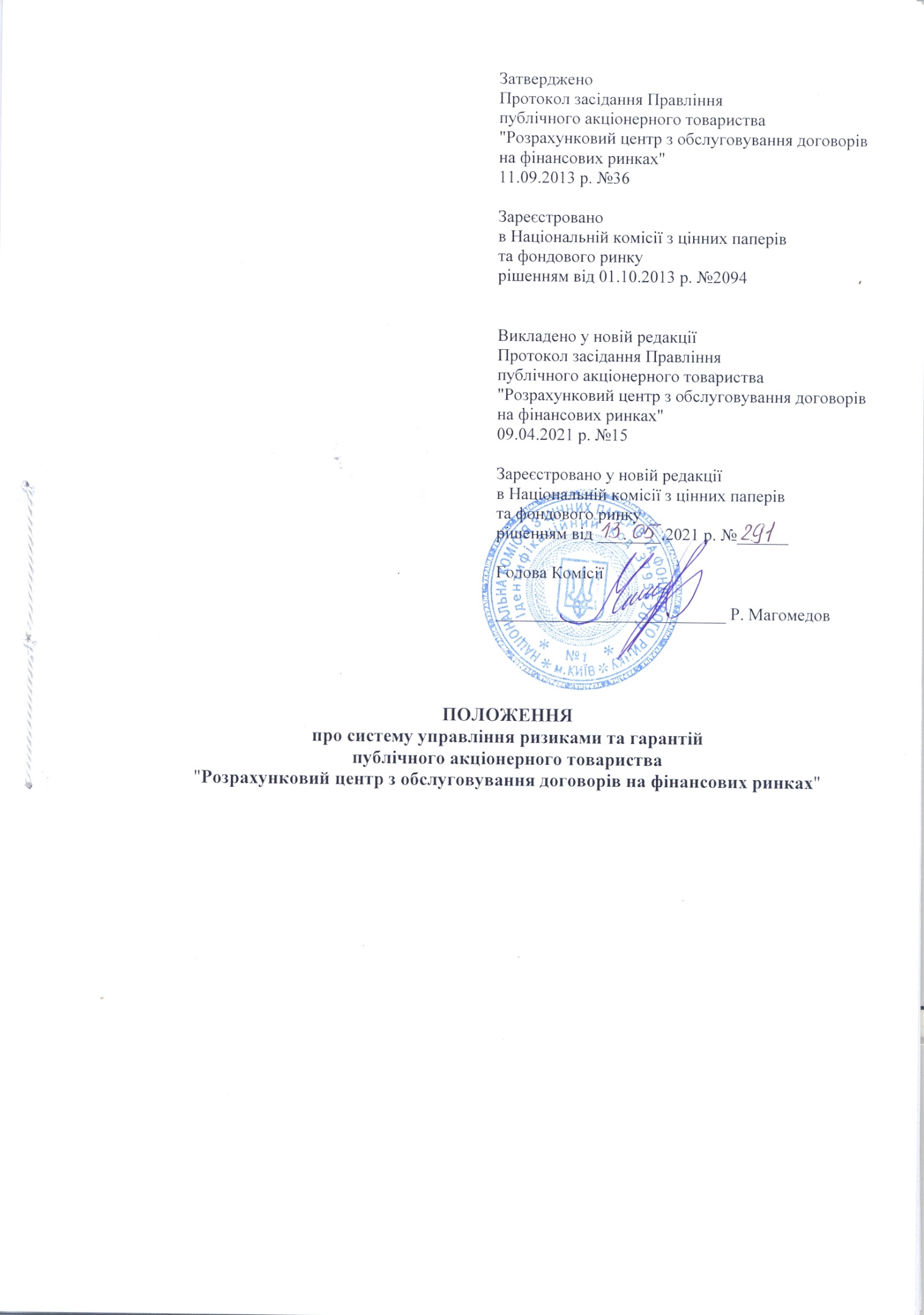 ЗМІСТ1. Загальні положення1.1. Положення про систему управління ризиками та гарантій публічного акціонерного товариства "Розрахунковий центр з обслуговування договорів на фінансових ринках" (далі – Положення) розроблено відповідно до Закону України "Про цінні папери та фондовий ринок", Закону України "Про депозитарну систему України", Закону України "Про банки і банківську діяльність", нормативно-правових актів Національної комісії з цінних паперів та фондового ринку і Національного банку України та з врахуванням рекомендацій міжнародних організацій таких як Банку міжнародних розрахунків (BIS), Міжнародної організації комісій з цінних паперів (IOSCO), Європейської комісії щодо стандартів ризик-менеджменту Центральних контрагентів.1.2. Положення визначає основні заходи, які впроваджуються публічним акціонерним товариством "Розрахунковий центр з обслуговування договорів на фінансових ринках" (далі – Розрахунковий центр) з метою забезпечення гарантій здійснення розрахунків шляхом упередження і зниження ризиків, на які наражається Розрахунковий центр при провадженні клірингової діяльності та виконанні функцій центрального контрагента.1.3. У цьому Положенні наведені нижче терміни вживаються у такому значенні:винна сторона договору РЕПО – сторона договору РЕПО, що не виконала своїх зобов’язань за договором РЕПО або маржинальної вимоги, або яка є неплатоспроможною;гарантійне забезпечення – клірингове забезпечення учасника клірингу у вигляді коштів або цінних паперів, яке є способом забезпечення виконання зобов’язань учасника клірингу, відповідно до якого задоволення вимог здійснюється за рахунок його майна, право розпорядження яким передано цим учасником клірингу Розрахунковому центру;гарантовані розрахунки – спосіб забезпечення розрахунків за правочинами щодо цінних паперів, укладеними на фондових біржах, щодо яких Розрахунковий центр гарантує виконання зобов’язань або припинення Розрахунковим центром зобов’язань за рахунок отриманого від учасників клірингу гарантійного забезпечення;дисконт (haircut) – знижка до ринкової вартості цінного паперу, яка застосовується для визначення ціни відповідного цінного паперу в першій частині договору РЕПО;добросовісна сторона договору РЕПО – сторона договору РЕПО, зобов’язання якої перед центральним контрагентом як сторони договору РЕПО, абсолютно ідентичні до зобов’язань центрального контрагента за договором РЕПО, за яким контрагент центрального контрагента не виконав своїх зобов’язань за договором РЕПО або маржинальної вимоги, або яка є неплатоспроможною;зобов’язання учасника клірингу – зобов’язання учасника клірингу та/або клієнтів учасника клірингу за правочинами щодо цінних паперів;кредитор – покупець цінних паперів за першою частиною договору РЕПО;ліквідаційний неттінг – процедура припинення Розрахунковим центром як особою, яка провадить клірингову діяльність, всіх існуючих станом на дату ліквідаційного неттінгу зобов’язань за правочинами щодо цінних паперів незалежно від їх змісту та/або строку (терміну) виконання, сторона, яких є неплатоспроможною;майбутні зобов’язання учасника клірингу – зобов’язання учасника клірингу, датою виконання яких є будь-який з наступних операційних днів;маржинальна вимога – вимога Розрахункового центру до учасника клірингу внести додаткове гарантійне забезпечення для забезпечення поточних та майбутніх зобов’язань учасника клірингу;неплатоспроможність – стан сторони правочину щодо цінних паперів, який виникає у разі набрання щодо неї законної сили (чинності) одним з рішень, передбачених  частиною 1 статті 54 Закону України «Про цінні папери та фондовий ринок»;позичальник – продавець цінних паперів за першою частиною договору РЕПО;поточні зобов’язання учасника клірингу – зобов’язання учасника клірингу, дата виконання яких настала поточного операційного дня;примусове припинення зобов’язань – припинення Розрахунковим центром зобов’язань учасників клірингу та Розрахункового центру як центрального контрагента в разі невиконання учасником клірингу розрахунків за правочином щодо цінних паперів або маржинальної вимоги, що здійснюється відповідно до статті 604 Цивільного кодексу України;РЕПО з контролем ризиків – режим укладання та розрахунків за договорами РЕПО, при якому Розрахунковий центр надає учасникам клірингу гарантії виконання зобов’язань за договорами РЕПО або передачі учаснику клірингу, який є добросовісною стороною договору РЕПО, активів в якості штрафу; ризик – імовірність виникнення збитків або додаткових втрат або недоотримання доходів, або невиконання стороною договірних зобов’язань унаслідок впливу негативних внутрішніх та зовнішніх факторів;ринкова вартість цінного паперу – ціна цінного паперу, яка визначається Розрахунковим центром відповідно до цього Положення;система управління ризиками – сукупність належним чином задокументованих і затверджених політики, методик і процедур управління ризиками, які визначають порядок дій, спрямованих на здійснення систематичного процесу виявлення, вимірювання, моніторингу, контролю, звітування та пом’якшення всіх видів ризиків на всіх організаційних рівнях; ціновий коридор – встановлені Розрахунковим центром обмеження на ціну цінного паперу, в межах яких учасники клірингу можуть укладати на фондовій біржі правочини щодо цінних паперів, розрахунки за якими будуть виконуватися способом гарантованих розрахунків.Інші терміни, що використовуються в Положенні, але не визначені ним, застосовуються у значеннях, наведених в інших внутрішніх документах Розрахункового центру та законодавстві України.1.4. Розрахунковий центр здійснює свою діяльність як банк і забезпечує дотримання норм Закону України "Про банки і банківську діяльність", яким передбачено обов’язок банку створити адекватну систему управління ризиками, що має забезпечувати на постійній основі систематичний процес виявлення, вимірювання, моніторингу, контролю, звітування та пом’якшення всіх видів ризиків на всіх організаційних рівнях. 1.5. Управління ризиками при провадженні Розрахунковим центром клірингової діяльності є складовою системи управління ризиками Розрахункового центру і здійснюється відповідно до цього Положення, Стратегії управління ризиками та політик управління окремими ризиками Розрахункового центру як банку.2. Ризики та їх класифікація2.1. Розрахунковий центр при провадженні клірингової діяльності та виконанні функцій центрального контрагента наражається на такі основні ризики:2.1.1. Ризик ліквідності – це наявний або потенційний ризик, який може виникнути у Розрахункового центру через неспроможність сторони (учасника клірингу / контрагента) виконати взяті на себе зобов’язання у належні строки та в повному обсязі, не зазнавши при цьому неприйнятних втрат. 2.1.2. Ринковий ризик – це наявний або потенційний ризик, який може виникнути у Розрахункового центру унаслідок несприятливих коливань вартості цінних паперів та інших фінансових інструментів, відсоткових ставок, курсів іноземних валют.2.1.3. Операційний ризик – це імовірність виникнення збитків або додаткових втрат або недоотримання запланованих доходів унаслідок недоліків або помилок в організації внутрішніх процесів, навмисних або ненавмисних дій працівників Розрахункового центру або інших осіб, збоїв у роботі інформаційних систем Розрахункового центру або внаслідок впливу зовнішніх факторів. Операційний ризик уключає юридичний ризик, однак має виключати ризик втрати ділової репутації (репутаційний ризик) та стратегічний ризик. Операційний ризик може виникнути у Розрахункового центру через: (1) дії персоналу, пов’язані з операційними помилками, недостатньої кваліфікацією, порушеннями положень внутрішніх документів Розрахункового центру або здійсненням персоналом несанкціонованих та протиправних дій, недоліками в організації діяльності тощо; (2) недоліки та неадекватність технологічних процесів; (3) помилки або збій у функціонуванні програмно-технічних засобів або через їх невідповідність (недосконалість) покладеним на них задачам; (4) вплив зовнішніх подій, які не можуть бути керованими з боку Розрахункового центру (як-то атаки на сервер, порушення положень внутрішніх документів Розрахункового центру працівниками чи учасниками клірингу, зловживання з боку працівників або учасників клірингу тощо).2.1.4. Правовий ризик, що входить до переліку операційних ризиків, – це наявний або потенційний ризик, який може виникнути у Розрахункового центру через порушення або недотримання Розрахунковим центром вимог законів, підзаконних нормативно-правових актів, укладених договорів, а також через можливість двозначного тлумачення норм законів, підзаконних нормативно-правових актів або внутрішніх документів Розрахункового центру. 2.1.5. Системний ризик – ризик того, що неспроможність одного учасника клірингу або Розрахункового центру виконати свої зобов’язання своєчасно та в повному обсязі може призвести до нездатності виконання зобов’язань більшістю або всіма учасниками клірингу. Оцінка та стрес-тестування системного ризику проводиться в контексті оцінки та стрес-тестування ризику ліквідності, зокрема, щодо аналізу індикаторів раннього виявлення кризи ліквідності, який здійснюється не рідше одного разу на місяць.2.1.6. Ризик втрати ділової репутації (репутаційний ризик) – ризик виникнення збитків, який може виникнути через несприятливе сприйняття іміджу Розрахункового центру клієнтами та іншими учасниками фінансового ринку, контрагентами, партнерами, акціонерами або органами нагляду. Ризик втрати ділової репутації (репутаційний ризик) впливає на спроможність Розрахункового центру надавати нові послуги, встановлювати нові відносини або підтримувати існуючі та може бути наслідком реалізації інших ризиків.2.1.7. Загальний фінансовий ризик (ризик банкрутства) – ризик неможливості продовження діяльності Розрахункового центру, який може виникнути при погіршенні фінансового стану Розрахункового центру, якості його активів, структури капіталу, при виникненні збитків від його діяльності внаслідок перевищення витрат над доходами.2.1.8. Стратегічний ризик – ризик виникнення збитків, які пов’язані  з прийняттям неефективних управлінських рішень, помилками, які були допущені під час їх прийняття, а також з неналежною реалізацією рішень, що визначають стратегію діяльності та розвитку Розрахункового центру.  Цей ризик виникає внаслідок несумісності стратегічних цілей Розрахункового центру, бізнес-стратегій, розроблених для досягнення цих цілей, ресурсів, задіяних для досягнення цих цілей, та якості їх реалізації.2.1.9. Кредитний ризик – імовірність виникнення збитків або додаткових втрат або недоотримання запланованих доходів унаслідок невиконання боржником / контрагентом узятих на себе зобов’язань відповідно до умов договору.Розрахунковий центр може наражатись на кредитний ризик в разі невиконання (неналежного виконання) учасником клірингу своїх зобов’язань щодо оплати цінних паперів чи їх поставки. Наразі, цей ризик повністю мінімізований за рахунок вимоги Розрахункового центру щодо обов’язкового попереднього депонування та резервування коштів і цінних паперів учасниками клірингу для розрахунків за правочинами щодо цінних паперів або в якості гарантійного забезпечення. З метою управління кредитним ризиком за активними операціями Розрахунковий центр розміщує кошти лише в казначейські та інші цінні папери, що рефінансуються Національним банком України (далі – НБУ), та в цінні папери, емітовані НБУ, а саме в депозитні сертифікати НБУ або в облігації внутрішньої державної позики України (далі – ОВДП), номіновані в національній валюті. 3. Порядок виявлення ризиків. Методики розрахунку та оцінювання ризиків3.1. Розрахунковим центром при провадженні клірингової діяльності здійснюється виявлення, оцінка, контроль та моніторинг всіх основних ризиків, зазначених у розділі 2 цього Положення. За кожним видом ризику процес виявлення такого ризику, його рівня являє собою встановлення подій, обставин та факторів (далі – ризик-фактори), внутрішніх та/або зовнішніх, які можуть призвести до такого ризику. На основі виявлення ризику отримується інформація, на підставі якої здійснюється оцінка ризику із застосуванням методів кількісного та/або якісного аналізу.3.2. Розрахунковий центр наражається на ризик ліквідності в разі невиконання (неналежного виконання) учасником клірингу своїх зобов’язань щодо оплати цінних паперів чи їх поставки у належні строки та в повному обсязі; за операціями Розрахункового центру з розміщення коштів (насамперед клієнтських коштів та коштів гарантійного забезпечення) у монетарні інструменти НБУ або державні цінні папери, або в інші інструменти відповідно до інвестиційної політики Розрахункового центру. Для оцінки ризику ліквідності Розрахунковий центр використовує такі інструменти моніторингу:1) аналіз дотримання нормативів ліквідності та норм обов’язкового резервування, установлених НБУ;2) GAP-аналіз (аналіз розривів), що відображає часову неузгодженість між вимогами та зобов’язаннями Розрахункового центру (як балансовими, так і позабалансовими) за контрактними або очікуваними строками погашення; 3) аналіз концентрації зобов’язань Розрахункового центру за значимими групами контрагентів, інструментами / продуктами;4) співставлення обсягів активів та зобов’язань у кожній значимій валюті, уключаючи співставлення в розрізі часових інтервалів: до 1 місяця, 1 - 3 місяці, 3 - 6 місяців, 6 - 9 місяців, 9 - 12 місяців та понад 12 місяців. Значимою валютою є іноземна валюта, частка якої в зобов’язаннях Розрахункового центру становить більше п’яти відсотків на дату проведення аналізу;5) моніторинг наявних необтяжених високоякісних ліквідних активів, що підтримуються як можливе забезпечення на випадок реалізації стрес-сценаріїв, уключаючи втрату або погіршення умов залучення незабезпечених і доступних у нормальних умовах забезпечених джерел фінансування за видами та значимими валютами;6) аналіз інформації про ситуацію на ринку цінних паперів та фінансовому секторі, а також ринкових характеристик цінних паперів, включених до переліку високоякісних ліквідних активів;7) аналіз ризику ліквідності Розрахункового центру в межах операційного дня.Враховуючи бізнес-профіль Розрахунковий центр розміщує кошти лише в казначейські та інші цінні папери, що рефінансуються НБУ, та в цінні папери, емітовані НБУ, а саме в депозитні сертифікати НБУ або в ОВДП, номіновані в національній валюті, з терміном погашення таких облігацій не пізніше 5-ти років з дати придбання. Управління ліквідністю Розрахункового центру базується на тому принципі / припущенні, що наявні необтяжені високоякісні ліквідні активи мають повністю покривати 100%-й відтік коштів клієнтів Розрахункового центру.Розрахунковий центр протягом операційного дня підтримує на кореспондентському рахунку в НБУ суму коштів, що є тотожною або перевищує за розміром суму залишків на всіх рахунках клієнтів Розрахункового центру. Тимчасово вільні клієнтські кошти, за якими станом на кінець операційного часу не було прийнято розрахункових документів на переказ коштів за межі Розрахункового центру у розмірі коштів наявних на рахунку клієнта, розміщуються в інструменти монетарної політики НБУ, а саме – депозитні сертифікати зі строком "овернайт". На початок операційного дня депозитні сертифікати погашаються НБУ та кошти повертаються на кореспондентський рахунок Розрахункового центру.Таким чином, часова неузгодженість між вимогами та зобов’язаннями Розрахункового центру за контрактними або очікуваними строками погашення (в тому числі в межах операційного дня) по факту відсутня. 3.3. На ринковий ризик Розрахунковий центр як центральний контрагент наражається у разі, коли ринкова вартість цінного паперу (іншого фінансового інструменту), щодо якого в учасників клірингу чи Розрахункового центру як центрального контрагента є зобов’язання (або який наданий в якості гарантійного забезпечення), змінюється у несприятливому напрямку та спричиняє (чи може призвести) додаткові витрати, збитки Розрахункового центру, які пов’язані з необхідністю здійснення Розрахунковим центром купівлі або продажу цінних паперів та/або здійснення запозичень на грошовому ринку в разі невиконання (неналежного виконання) зобов’язань учасниками клірингу з оплати чи поставки цінних паперів. Для вимірювання ринкового ризику Розрахунковий центр використовує метод вартості під ризиком (VаR).В залежності від поставленого завдання та вхідних даних можуть застосовуватись наступні методи оцінки VаR:історичне моделювання;параметрична модель.Детальний опис методів оцінки VаR та алгоритму їх застосування для оцінки ринкового ризику Розрахунковим центром наведений в Методиці вимірювання (оцінки) ринкового ризику.3.4. Операційний ризик може спричинити викривлення інформації та помилки при проведенні обробки інформації, що:подається  та/або отримується від фондової біржі;подається та/або отримується від Центрального депозитарію або депозитарію НБУ;подається та/або отримується від учасників клірингу.Як наслідок, зазначений ризик може призвести до підвищення рівня інших ризиків, а також до неспроможності Розрахункового центру в цілому здійснювати контроль і управління ризиками, які вже виникли та виконувати розрахунки за правочинами щодо цінних паперів в повному обсязі.Розрахунковий центр з метою виявлення та вимірювання (оцінки) операційного ризику використовує такі інструменти:аналіз результатів перевірок, здійснених підрозділом внутрішнього аудиту та зовнішнім аудитором;створення та ведення бази внутрішніх подій операційного ризику та аналіз накопиченої в ній інформації;ключові показники ризику (Key Risk Indicators - KRI);самооцінка операційного ризику (Risk Self Assessments);сценарний аналіз (Scenario Analysis).Детальний опис інструментів та порядок їх застосування для оцінки операційного ризику наведений в Методиці вимірювання операційного ризику.3.5. Розрахунковий центр здійснює на регулярній основі стрес-тестування вищенаведених ризиків для різних короткострокових і довгострокових стрес-сценаріїв, що можуть реалізуватися як для Розрахункового центру, так і для ринку в цілому, з метою виявлення причин можливих втрат внаслідок реалізації ризиків та оцінки відповідності результатів здійснення стрес-тестування встановленому рівню ризик-апетиту до окремих видів ризиків, а також загальному ризик-профілю Розрахункового центру. 3.6. Для вимірювання та оцінки ризиків Розрахункового центру використовується коефіцієнт покриття зобов’язань учасників клірингу, який є показником для оцінки здатності Розрахункового центру, забезпечити виконання зобов’язань учасників клірингу за договорами щодо цінних паперів.Коефіцієнт покриття зобов’язань учасників клірингу розраховується відповідно до вимог Положення щодо пруденційних нормативів професійної діяльності на фондовому ринку та вимог до системи управління ризиками, затвердженого рішенням Національної комісії з цінних паперів та фондового ринку від 01.10.2015 №1597. 4. Опис моделі управління ризиками4.1. Моделі управління ризиками Розрахункового центру розроблені для зменшення різноманітних наслідків сценаріїв невиконання зобов’язань учасниками клірингу при набутті Розрахунковим центром статусу центрального контрагента за правочинами щодо цінних паперів, які укладені на фондових біржах (далі – біржові правочини).4.2. Розрахунковий центр забезпечує підтримання двох базових моделей управління ризиками:4.2.1. Перша модель: Модель прийняття зобов’язань Розрахунковим центром з виконання біржового правочину за умови стовідсоткового попереднього депонування та резервування коштів та цінних паперів, що підтверджує наявність та можливість розпорядження Розрахунковим центром всім обсягом активів, що визначені у біржовому правочині, для припинення всіх обов’язків Розрахункового центру як центрального контрагента за біржовими правочинами.4.2.2. Друга модель: Модель прийняття Розрахунковим центром зобов’язань за договорами РЕПО в режимі «РЕПО з контролем ризиків» за умови попереднього депонування та резервування учасниками клірингу гарантійного забезпечення у вигляді коштів та/або цінних паперів в розмірі, що забезпечує належний рівень стимулювання учасників клірингу до виконання ними своїх зобов’язань. Розрахунковий центр як центральний контрагент приймає зобов’язання з виконання договору РЕПО виключно в разі повного виконання учасником клірингу, який є стороною договору РЕПО, своїх зобов’язань за договором РЕПО. В разі невиконання учасником клірингу, який є стороною договору РЕПО, своїх зобов’язань за договором РЕПО або маржинальної вимоги або у випадку неплатоспроможності такого учасника клірингу / клієнта учасника клірингу, Розрахунковий центр припиняє зобов’язання сторін договору РЕПО, в тому числі добросовісної сторони договору РЕПО та сплачує добросовісній стороні договору РЕПО штраф виключно за рахунок гарантійного забезпечення, внесеного учасником клірингу, який є винною стороною договору РЕПО, в розмірі, визначеному цим Положенням. Враховуючи, що кредитор отримує цінні папери за першою частиною договору РЕПО за ринковою вартістю цінного паперу, яка знижена на розмір дисконту, то розмір штрафу, який має бути сплачений кредитору, який є добросовісною стороною договору РЕПО, може дорівнювати нулю.4.3. Перша модель управління ризиками реалізується шляхом здійснення Розрахунковим центром процедур з передачі сторонам біржового правочину активів, стосовно яких укладений біржовий правочин, у визначений Розрахунковим центром час та за процедурами, визначеними у внутрішніх документах Розрахункового центру. З моменту передачі даних активів вважається, що обов’язки Розрахункового центру та сторін біржового правочину припинені. 4.4. Друга модель управління ризиками Розрахункового центру складається з наступних рівнів захисту:4.4.1. перший рівень захисту – встановлення вимог до учасників клірингу. Виключно учасники клірингу, які відповідають вимогам Розрахункового центру щодо допуску учасників клірингу до окремих клірингових операцій, можуть здійснювати операції, які гарантуються за рахунок попереднього депонування та резервування активів (коштів та/або цінних паперів) в якості гарантійного забезпечення;4.4.2. другий рівень захисту – встановлення певного рівня гарантійного забезпечення. Розрахунковий центр вимагає від кожного учасника клірингу відповідності розміру гарантійного забезпечення даного учасника клірингу розміру його зобов’язань за укладеними біржовими правочинами з Розрахунковим центром; 4.4.3. третій рівень захисту – припинення Розрахунковим центром зобов’язань та списання активів з гарантійного забезпечення учасника клірингу в разі невиконання ним своїх зобов’язань з оплати цінних паперів чи їх поставки або маржинальної вимоги, або неплатоспроможності учасника клірингу / клієнта учасника клірингу в якості штрафу.4.5. Існуючі моделі управління ризиками Розрахункового центру не передбачають створення гарантійного фонду.5. Заходи з управління ризиками та гарантування розрахунків5.1. З метою гарантування здійснення розрахунків та зниження вірогідності настання потенційних втрат Розрахунковий центр при реалізації першої моделі управління ризиками здійснює наступні заходи:встановлення договірних відносин виключно з юридичними особами, які відповідають вимогам Розрахункового центру для набуття статусу клієнта та учасника клірингу;прийняття учасником клірингу на себе зобов’язань з дотримання процедур здійснення клірингу та розрахунків, що визначені у внутрішніх документах Розрахункового центру; виконання учасником клірингу процедур здійснення клірингу, визначених Розрахунковим центром та які обов’язково включають необхідність стовідсоткового попереднього депонування та резервування активів учасником клірингу / клієнтом учасника клірингу для укладання та/або виконання правочинів щодо цінних паперів до моменту отримання Розрахунковим центром інформації про такий правочин:цінних паперів – на рахунку у цінних паперах у депозитарній установі, що здійснює депозитарне обслуговування учасника клірингу / клієнта учасника клірингу на відповідному балансовому рахунку депозитарного обліку, який надає виключне право Розрахункового центру на управління даними цінними паперами; коштів – на рахунку для здійснення розрахунків за правочинами щодо цінних паперів, відкритому у Розрахунковому центрі для обліку коштів учасників клірингу / клієнтів учасників клірингу, призначених для здійснення розрахунків за  правочинами щодо цінних паперів.5.2. Інформація про стовідсоткове попереднє депонування та резервування активів відображається на клірингових рахунках / субрахунках учасників клірингу, відкритих у Розрахунковому центрі. Виключно після цього Розрахунковий центр здійснює прийом та обробку відомості біржових правочинів, за якими обов’язком Розрахункового центру є їх виконання в частині поставки цінних паперів та оплати згідно з внутрішніми документами Розрахункового центру.5.3. З метою гарантування здійснення розрахунків та зниження кредитного ризику Розрахунковий центр при реалізації другої моделі управління ризиками здійснює наступні заходи:встановлює вимоги до учасників клірингу;встановлює вимоги до параметрів заявок, які подаються на укладання біржових правочинів з центральним контрагентом;встановлює вимоги до учасників клірингу щодо внесення гарантійного забезпечення;встановлює перелік цінних паперів, які приймає в якості гарантійного забезпечення;встановлює перелік цінних паперів, які можуть бути предметом договорів РЕПО;встановлює інші параметри системи управління ризиками;здійснює контроль достатності гарантійного забезпечення при наданні заявок на укладення договорів з центральним контрагентом;кожного операційного дня здійснює переоцінку вартості гарантійного забезпечення та розміру кожного зобов’язання учасника клірингу, в разі недостатності гарантійного забезпечення надає учаснику клірингу маржинальну вимогу;здійснює контроль достатності гарантійного забезпечення при зміні учасником клірингу його складу.При реалізації другої моделі управління ризиками Правління Розрахункового центру своїм рішенням затверджує та доводить до відома клієнтів шляхом оприлюднення на офіційному вебсайті Розрахункового центру у строк не пізніше ніж за 5 (п’ять) робочих днів до дати набрання чинності та початку застосування щонайменше наступні параметри системи управління ризиками та/або принципи їх визначення: максимальний строк, на який укладаються договори в режимі «РЕПО з контролем ризиків»;обмеження максимальної та мінімальної суми договору РЕПО для договорів в режимі «РЕПО з контролем ризиків»;принцип визначення переліку цінних паперів, які можуть бути предметом договорів в режимі «РЕПО з контролем ризиків»;принцип визначення переліку цінних паперів, які приймаються у якості гарантійного забезпечення;розмір коефіцієнту обліку зобов’язань (КОЗ), що використовується для розрахунку необхідного гарантійного забезпечення відповідно до п. 5.4.6 цього Положення;принцип визначення мінімальної та максимальної ціни одного цінного паперу в заявці на укладення першої частини договору РЕПО в режимі «РЕПО з контролем ризиків»;послідовність списання коштів та/або цінних паперів з гарантійного забезпечення у складі штрафу учасника клірингу, який є винною стороною договору РЕПО.5.4. Розрахунковий центр на підставі складу гарантійного забезпечення учасника клірингу розраховує Єдиний ліміт у формі грошового ліміту.5.4.1. З метою оцінки гарантійного забезпечення та розміру кожного зобов’язання учасників клірингу Розрахунковий центр перед початком кожного операційного дня визначає ринкову вартість цінних паперів, які приймаються в якості гарантійного забезпечення та цінних паперів, які можуть бути предметом договорів в режимі «РЕПО з контролем ризиків».Для облігацій внутрішніх державних позик, номінованих в гривні, в якості ринкової вартості використовується визначена НБУ на дату розрахунку справедлива вартість. Для облігацій внутрішніх державних позик, номінованих в іноземній валюті, в якості ринкової вартості використовується визначена НБУ на дату розрахунку справедлива вартість помножена на офіційний курс гривні до відповідної іноземної валюти, встановлений на дату розрахунку.В разі, якщо розрахована ринкова вартість цінного паперу нижча ніж оціночна вартість цінного паперу, визначена для попереднього операційного дня, то в якості ринкової вартості цінного паперу поточного операційного дня використовується оціночна вартість цінного паперу, визначена для попереднього операційного дня.В разі, якщо для поточного операційного дня справедлива вартість не була визначена НБУ для певного випуску або всіх цінних паперів, які приймаються в якості гарантійного забезпечення або можуть бути предметом договорів в режимі «РЕПО з контролем ризиків», то Розрахунковий центр самостійно встановлює ринкову вартість цінних паперів для поточного операційного дня. В цьому випадку ринкова вартість не може бути більшою за справедливу вартість попереднього операційного дня та меншою за оціночну вартість цінного паперу, визначену для попереднього операційного дня.5.4.2. Єдиний ліміт розраховується:для всіх учасників клірингу – при проведенні щоденної переоцінки вартості гарантійного забезпечення (процедура Mark-to-market);для окремого учасника клірингу – при зарахуванні або списанні ним зобов’язань та/або прав з поставки та/або отримання цінних паперів та/або коштів в якості гарантійного забезпечення на кліринговий рахунок.5.4.3. Гарантійне забезпечення учасника клірингу враховується в Єдиному ліміті наступним чином:гарантійне забезпечення учасника клірингу в національній валюті враховується в Єдиному ліміті за принципом 1 (одна) гривня гарантійного забезпечення дорівнює 1 (одній) гривні Єдиного ліміту;гарантійне забезпечення учасника клірингу в цінних паперах враховується в Єдиному ліміті на підставі грошової оцінки гарантійного забезпечення кожного пакету цінних паперів певного випускуОВП = РВ * (КК - ДКК), деОВП – оціночна вартість цінного паперу певного випуску (грн. за 1 шт.);РВ – визначена Розрахунковим центром на дату розрахунку ринкова вартість цінного паперу певного випуску (грн. за 1 шт.);КК – визначений НБУ на дату розрахунку коригуючий коефіцієнт для цінних паперів певного випуску (приймає значення від 0 до 1);ДКК – визначений Розрахунковим центром на дату розрахунку додатковий коригуючий коефіцієнт для цінних паперів певного випуску (приймає значення від 0 до 1).ОП = К * ОВП, деОП – оціночна вартість пакету цінних паперів (грн.);К – кількість цінних паперів певного випуску в гарантійному забезпеченні (шт.).В операційний день, що передує даті погашення, для цінних паперів, номінованих в гривні, та в операційний день, за день до дати погашення, для цінних паперів, номінованих в інших валютах, додатковий коригуючий коефіцієнт (ДКК) встановлюється рівним коригуючому коефіцієнту (КК).5.4.4. Єдиний ліміт розраховується на підставі сумарної оцінки коштів та пакетів цінних паперів різних випусків, внесених до складу гарантійного забезпечення:, деОПі – оціночна вартість пакету і-го випуску цінних паперів (грн.).5.4.5. Розрахунковий центр акцептує заявки учасників торгів та укладає договори РЕПО, які відповідають наступним вимогам:заявки подані учасниками клірингу, які допущені до клірингових операцій Розрахункового центру в режимі «РЕПО з контролем ризиків»;параметри заявок РЕПО відповідають вимогам, встановленим Регламентом провадження клірингової діяльності публічного акціонерного товариства "Розрахунковий центр з обслуговування договорів на фінансових ринках" (далі – Регламент провадження клірингової діяльності);ціна цінного паперу в першій частині договору РЕПО дорівнює ринковій вартості цього цінного паперу, яка знижена на дисконт, який дорівнює коефіцієнту обліку зобов’язань;заявки спрямовані на укладання біржових правочинів з центральним контрагентом, функцію якого виконує Розрахунковий центр;учасник клірингу має Вільний ліміт в достатньому розмірі для забезпечення зобов’язань відповідно до Регламенту провадження клірингової діяльності.Розрахунковий центр акцептує заявки на укладання договорів РЕПО в разі достатності Вільного ліміту учасника клірингу, який подав ці заявки на укладання договорів РЕПО, з врахуванням заблокованої частини Єдиного ліміту (Заблокований ліміт) під поточні та майбутні зобов’язання учасника клірингу:5.4.6. В разі акцепту Розрахунковим центром заявки на укладання договору РЕПО Вільний ліміт учасників клірингу зменшується, а заблокований ліміт збільшується:для кредитора на суму двох базових частин забезпечення (2 * БЗ);для позичальника на суму базової частини забезпечення (БЗ). Базова частина забезпечення (БЗ) розраховується наступним чином: БЗ = С1 * КОЗ, деС1– сума першої частини договору РЕПО (грн.);КОЗ – коефіцієнт обліку зобов’язань, що встановлений Регламентом провадження клірингової діяльності.Після проведення розрахунків за першою частиною договору РЕПО заблокована при укладанні договору РЕПО базова частина забезпечення учасника клірингу-позичальника розблоковується.5.4.7. З метою визначення достатності гарантійного забезпечення при зміні параметрів системи управління ризиками та переоцінці розміру зобов’язань учасників клірингу Розрахунковий центр кожного операційного дня проводить процедуру Mark-to-market. Процедура проводиться до моменту відправлення на фондові біржі файлу з переліком цінних паперів, які допущені до розрахунків в режимі «РЕПО з контролем ризиків».В ході проведення процедури Mark-to-market на підставі визначених для поточного операційного дня офіційних курсів валют, ринкової вартості цінних паперів, коригуючих коефіцієнтів та додаткових коригуючих коефіцієнтів для кожного учасника клірингу визначається нове значення Єдиного ліміту.В ході проведення процедури Mark-to-market та в разі зміни умов другої частини  договору РЕПО виконується переоцінка зобов’язань учасника клірингу. Розмір забезпечення учасника клірингу, ризик невиконання зобовʼязання за яким внаслідок зміни ринкової вартості цінних паперів, що є предметом договору РЕПО, зростає, збільшується на розмір додаткової частини забезпечення (ДЗ).Розрахунок додаткової частини забезпечення (ДЗ) за кожним зобов’язанням учасника клірингу здійснюється наступним чином:Де, К – кількість цінних паперів в договорі РЕПО;РВm – ринкова вартість цінного папера визначена на дату розрахунку ДЗ;РВо – ринкова вартість цінного папера визначена на дату укладання;Д – дисконт;СР – ставка договору РЕПО;Tm – дата розрахунку розміру ДЗ;Tki – дата сплати i-го купону;То – дата укладання договору РЕПО;РКi  – розмір сплаченого i-го купону, якщо купон не був сплачений, то РКi =0;КВi – офіційний курс валюти номіналу цінного паперу на дату сплати i-го купону;n – кількість сплачених купонів.На розмір додатнього значення ДЗ збільшується забезпечення учасника клірингу-кредитора.На розмір модуля від’ємного значення ДЗ зменшується забезпечення учасника клірингу-кредитора та збільшується забезпечення учасника клірингу-позичальника.На підставі переоцінки кожного із зобов’язань учасників клірингу, в разі необхідності внесення додаткового забезпечення, виконується перерахунок заблокованого та вільного ліміту такого учасника клірингу.Для цілей розрахунку розміру додаткової частини забезпечення здійснюється розрахунок ставки РЕПО за наступною формулою:С1 – сума першої частини договору РЕПО;С2 – сума другої частини договору РЕПО;Ts – дата розрахунку другої частини договору РЕПО;Tki – дата сплати i-го купону;То – дата укладання договору РЕПО;К – кількість цінних паперів в договорі РЕПО;РКi – розмір i-го купону, сплата якого припадає на строк дії договору РЕПО.КВo – офіційний курс валюти номіналу на дату укладення договору РЕПО.За результатами проведення процедури Mark-to-market значення Вільного ліміту може стати від’ємним. В цьому випадку учаснику клірингу надається маржинальна вимога на суму нестачі Вільного ліміту. Маржинальна вимога має бути виконана учасником клірингу до початку основної клірингової сесії поточного операційного дня.5.4.8. В разі припинення Розрахунковим центром зобов’язань за першою та другою частиною договору РЕПО в результаті процедури примусового припинення зобов’язань та/або процедури ліквідаційного неттінгу з винної сторони договору РЕПО стягується та сплачується добросовісній стороні договору РЕПО штраф в розмірі, що дорівнює базовій частині забезпечення за відповідним договором РЕПО.В разі припинення Розрахунковим центром зобов’язань за другою частиною договору РЕПО в результаті процедури примусового припинення зобов’язань та/або процедури ліквідаційного неттінгу розмір штрафу визначається наступним чином:штраф, який стягується з винної сторони договору РЕПО-кредитора та сплачується добросовісній стороні договору РЕПО-позичальнику, дорівнює сумі двох базових частин забезпечення збільшеній на розмір додаткової частини забезпечення за відповідним договором РЕПО (у випадку, якщо розраховане значення додаткової частини забезпечення додатне) або зменшеній на розмір додаткової частини забезпечення за відповідним договором РЕПО (у випадку, якщо розраховане значення додаткової частини забезпечення від’ємне), але не менше однієї базової частини забезпечення;штраф, який стягується з винної сторони договору РЕПО-позичальника та сплачується добросовісній стороні договору РЕПО-кредитору, дорівнює модулю від’ємного значення додаткової частини забезпечення за відповідним договором РЕПО (у випадку, якщо розраховане значення додаткової частини забезпечення від’ємне) або нулю (у випадку, якщо розраховане значення додаткової частини забезпечення не є від’ємним).При цьому, якщо визначений розмір штрафу є більшим за розмір штрафу, який був би визначений за припинення відповідного зобов’язання в попередній операційний день, то з винної сторони договору РЕПО стягується та сплачується добросовісній стороні договору РЕПО штраф у розмірі, визначеному для попереднього операційного дня. 5.5. Особливості проведення клірингу за договорами РЕПО, укладеними в режимі «РЕПО з контролем ризиків».5.5.1. Кожного операційного дня за договорами РЕПО, укладеними в режимі «РЕПО з контролем ризиків», до проведення основної клірингової сесії, проводяться проміжні клірингові сесії, кількість та час проведення яких встановлюються Регламентом провадження клірингової діяльності.5.5.2. Протягом проміжної клірингової сесії:проводяться розрахунки за зобов’язаннями учасників клірингу дата виконання яких настала;встановлюються зобов’язання учасників клірингу дата виконання яких настала, але які не можуть бути виконані під час цієї клірингової сесії;проводиться перерахунок Вільного ліміту.5.5.3. Основна клірингова сесія за договорами РЕПО, укладеними в режимі «РЕПО з контролем ризиків», проводиться кожного операційного дня. Час проведення основної клірингової сесії встановлюється Регламентом провадження клірингової діяльності.5.5.4. Протягом основної клірингової сесії:проводяться розрахунки за зобов’язаннями учасників, які не були розраховані під час проміжних клірингових сесій або виникли після початку попередньої проміжної клірингової сесії, дата виконання яких настала;встановлюються факти невиконання маржинальної вимоги;проводиться процедура примусового припинення зобов’язань учасників клірингу та/або процедура ліквідаційного неттінгу;проводиться списання з гарантійного забезпечення учасників клірингу, які є винними сторонами договорів РЕПО, активів в якості штрафу; Розрахунковий центр сплачує штраф учасникам клірингу, які є добросовісними сторонами договорів РЕПО і зобов’язання яких були припинені в результаті процедури примусового припинення зобов’язань та/або процедури ліквідаційного неттінгу;проводиться перерахунок Єдиного та Вільного лімітів;формуються звіти за результатами клірингу.5.6. Особливості застосування процедур примусового припинення зобов’язань та ліквідаційного неттінгу за договорами РЕПО, укладеними в режимі «РЕПО з контролем ризиків».5.6.1. Розрахунковий центр як центральний контрагент у випадку невиконання учасником клірингу зобов’язань з поставки / оплати цінних паперів дата виконання яких настала, має право:примусово припиняти зобов’язання учасника клірингу, за яким було допущене невиконання;списувати з гарантійного забезпечення такого учасника клірингу кошти та/або цінні папери в якості штрафу в порядку, що визначений Регламентом провадження клірингової діяльності;застосовувати до такого учасника клірингу інші санкції, передбачені договорами, укладеними Розрахунковим центром з учасником клірингу та Регламентом провадження клірингової діяльності.5.6.2. Розрахунковий центр як центральний контрагент у випадку невиконання учасником клірингу зобов’язань з виконання маржинальної вимоги має право:примусово припиняти поточні та майбутні зобов’язання учасника клірингу в розмірі достатньому для виконання маржинальної вимоги;списувати з гарантійного забезпечення такого учасника клірингу кошти та/або цінні папери в якості штрафу в порядку, що визначений Регламентом провадження клірингової діяльності;застосовувати до такого учасника клірингу інші санкції передбачені договорами, укладеними Розрахунковим центром з учасником клірингу та Регламентом провадження клірингової діяльності.5.6.3. Розрахунковий центр як центральний контрагент у випадку неплатоспроможності учасника клірингу / клієнта учасника клірингу проводить процедуру ліквідаційного неттінгу, під час якої здійснює дії, визначені Правилами провадження клірингової діяльності публічного акціонерного товариства «Розрахунковий центр з обслуговування договорів на фінансових ринках», в тому числі:припиняє всі поточні зобов’язання учасника клірингу, які не були виконані під час проведення процедури ліквідаційного неттінгу, та майбутні зобов’язання учасника клірингу;списує з гарантійного забезпечення такого учасника клірингу кошти та/або цінні папери в якості штрафу в порядку, що визначений Регламентом провадження клірингової діяльності Розрахункового центру.5.6.4. Розрахунковий центр як центральний контрагент у випадках, визначених п.5.6.1.-5.6.3. цього Положення, припиняє зобов’язання центрального контрагента та добросовісної сторони договору РЕПО та сплачує такій добросовісній стороні штраф у розмірі, визначеному цим Положенням та в порядку, що визначений Регламентом провадження клірингової діяльності Розрахункового центру. 5.7. Розрахунковий центр приймає на себе ризик невиконання учасником клірингу зобов’язань виключно в межах гарантійного забезпечення, внесеного учасником клірингу для виконання своїх зобов’язань. 5.8. Припинення Розрахунковим центром зобов’язань за договором РЕПО в результаті процедури примусового припинення зобов’язань та/або процедури ліквідаційного неттінгу не звільняє учасника клірингу від сплати штрафів та комісій на користь Розрахункового центру, встановлених за припинення Розрахунковим центром зобов’язань за договором РЕПО в результаті процедури примусового припинення зобов’язань та/або процедури ліквідаційного неттінгу. Штрафи та комісії сплачуються учасником клірингу відповідно до тарифів Розрахункового центру та/або договорів, укладених Розрахунковим центром з учасниками клірингу. 5.9. Для запобігання виникнення ринкових ризиків Розрахунковий центр здійснює моніторинг та прогнозування динаміки коливання цін на цінні папери, які допущені до торгів в режимі «РЕПО з контролем ризиків» або приймаються в якості гарантійного забезпечення.5.10. Підхід Розрахункового центру щодо управління ризиком ліквідності полягає у забезпеченні здатності Розрахункового центру виконувати свої зобов’язання в повному обсязі та своєчасно як за нормальних ринкових умов, так і в разі настання непередбачених надзвичайних ситуацій без виникнення неприйнятних збитків та ризику нанесення збитку репутації. 5.11. Для управління ризиком ліквідності Розрахункового центру Розрахунковий центр створює систему управління ліквідністю, яка включає:дотримання банківських нормативів відповідно до нормативно-правових актів НБУ; запровадження короткострокового та середньострокового планування грошових потоків; оцінку потреби Розрахункового центру в ліквідних коштах;отримання підтримки ліквідності з боку НБУ через операції рефінансування та операції прямого РЕПО; постійний моніторинг ризику ліквідності учасників клірингу;заходи з врегулювання невиконаних учасником клірингу зобов’язань щодо оплати цінних паперів чи їх поставки.Також з метою управління ризиком ліквідності Розрахунковий центр відповідно до інвестиційної політики Розрахункового центру здійснює заходи, спрямовані на збільшення ліквідності активів, якими Розрахунковий центр розпоряджається під час провадження клірингової діяльності як центральний контрагент (активи, що складають гарантійне забезпечення, а також залишки коштів клієнтів Розрахункового центру на рахунках для здійснення розрахунків), зокрема:купівля монетарних інструментів НБУ;купівля державних цінних паперів.5.12. Метою Розрахункового центру в частині управління і контролю над операційними ризиками є мінімізація інформаційних та фінансових збитків, пов’язаних з:відображенням операцій на рахунках бухгалтерського обліку в Автоматизованій банківській системі, на клірингових рахунках / субрахунках та на рахунках у цінних паперах Розрахункового центру та учасників клірингу, відкритих в Центральному депозитарії та у НБУ, а також адекватність відображення такої облікової інформації у різних формах звітності Розрахункового центру, учасників клірингу, Центрального депозитарію та НБУ; експлуатацією програмного забезпечення та технічних засобів;несанкціонованими операціями, доступом до інформації та до програмно-технічних засобів;операційними помилками персоналу.Управління операційним ризиком полягає у наступному:виявлення подій, обставин, факторів, що є (чи можуть стати) причинами операційно-технологічного ризику та розрахунок ймовірності їх виникнення; розробка системи індикаторів операційно-технологічного ризику, встановлення лімітів щодо їх критичного значення та здійснення їх моніторингу;ведення бази даних про ризик-фактори операційно-технологічного ризику і проведення самооцінки ризику;проведення перевірки стійкості Розрахункового центру по відношенню до збоїв програмно-технічного забезпечення не рідше одного разу на рік;запровадження заходів щодо зниження операційно-технологічного ризику. 5.13. Для управління ризиком втрати ділової репутації (репутаційним ризиком) Розрахунковим центром запроваджуються наступні заходи:створення системи оцінки сприйняття іміджу Розрахункового центру у клієнтів, державних органів, в засобах масової інформації;оцінка поінформованості клієнтів, державних органів, засобів масової інформації про діяльність та роль Розрахункового центру на фінансовому ринку України;впровадження процесу контролю за репутацією клієнтів Розрахункового центру з метою уникнення відносин із клієнтами із незадовільною репутацією;моніторинг відгуків клієнтів про Розрахунковий центр та його діяльність, повідомлень засобів масової інформації про Розрахунковий центр та його клієнтів;розміщення на вебсайті Розрахункового центру інформації про діяльність Розрахункового центру.6. Заходи зниження ризиків. Порядок та умови застосування відповідних заходів зниження ризиків6.1. Розрахунковий центр як центральний контрагент дотримується наступних загальних принципів зниження ризиків:встановлення додаткових процедур допуску учасників клірингу до системи клірингу та розрахунків без використання механізмів стовідсоткового попереднього депонування та резервування активів;визначення цінних паперів, що можуть бути предметом укладання біржових правочинів без використання механізмів стовідсоткового попереднього депонування та резервування активів;визначення лімітів за зобов’язаннями, що гарантовані гарантійним забезпеченням, за кожним кліринговим рахунком / субрахунком учасника клірингу;здійснення клірингу за правочинами щодо цінних паперів в розрізі кожного випуску цінних паперів та єдиної дати виконання; здійснення кожного операційного дня перерахунку грошової вартості зобов’язань учасника клірингу та перевірки її розміру на відповідність розміру гарантійного забезпечення;застосування процедур примусового припинення зобов’язань учасника клірингу у випадку недостатності внесеного до Розрахункового центру гарантійного забезпечення; встановлення договірних відносин з фондовою біржою, на якій здійснюється укладання біржових правочинів без використання механізмів стовідсоткового попереднього депонування та резервування активів, з визначенням порядку обміну інформацією з Розрахунковим центром, процедур укладання таких правочинів, порядку прийняття або відмови Розрахунковим центром від виконання обов’язків центрального контрагента за такими правочинами, порядку взаємодії на випадок невиконання учасником клірингу своїх обов’язків;для біржових правочинів, що виконуються за механізмом стовідсоткового попереднього депонування та резервування активів, Розрахунковий центр використовує інформаційну та облікову систему, що забезпечує чітку відповідність інформації облікованої у системі клірингового обліку, інформації в Автоматизованій банківській системі, інформації, отриманій від Національного депозитарію України і депозитарію НБУ, та інформації, що надається фондовим біржам для забезпечення укладання біржових правочинів.6.2. З метою зниження рівня ризиків Розрахунковий центр:6.2.1. здійснює щонайменше кожного операційного дня перерахунок ринкової вартості цінних паперів, за правочинами щодо яких здійснюється кліринг та розрахунки, які гарантовані гарантійним забезпеченням або які внесені в якості гарантійного забезпечення;6.2.2. забезпечує протягом кожного операційного дня контроль за достатністю  гарантійного забезпечення за кожним зобов’язанням учасника клірингу, що обліковується в системі клірингового обліку Розрахункового центру; 6.2.3. контролює достатність гарантійного забезпечення за кожним зобов’язанням учасника клірингу з оплати / поставки цінних паперів в розрізі кожного випуску цінних паперів у грошовому еквіваленті;6.2.4. встановлює єдиний термін виконання зобов’язань учасників клірингу за всіма правочинами щодо цінних паперів, що включені до наданої Розрахунковому центру фондовою біржею відомості правочинів;6.2.5. встановлює ціновий коридор відносно ринкової вартості цінних паперів за правочинами щодо цінних паперів, що гарантуються гарантійним забезпеченням;6.2.6. приймає на себе зобов’язання щодо здійснення клірингу та розрахунків виключно в межах визначеного ним цінового коридору;6.2.7. припиняє, в тому числі примусово, зобов’язання учасників клірингу та/або Розрахункового центру у випадку невиконання учасником клірингу маржинальної вимоги або невиконання зобов’язань з фактичної поставки / оплати цінних паперів у день та час проведення розрахунків або неплатоспроможності учасника клірингу / клієнта учасника клірингу;6.2.8. надає учаснику клірингу засобами системи дистанційного обслуговування клірингових рахунків / субрахунків відповідно до Правил клірингу публічного акціонерного товариства "Розрахунковий центр з обслуговування договорів на фінансових ринках", Регламенту провадження клірингової діяльності та договорів, укладених з учасником клірингу, інформацію щодо поточних та майбутніх зобов’язань учасника клірингу за правочинами щодо цінних паперів, що забезпечені гарантійним забезпеченням із зазначенням суми внесеного гарантійного забезпечення; складу гарантійного забезпечення учасника клірингу, оцінки гарантійного забезпечення та відповідної частини забезпечення, заблокованої під поточні та майбутні зобов’язання за правочинами щодо цінних паперів; недостатності гарантійного забезпечення учасника клірингу та необхідності внести додаткове гарантійне забезпечення для забезпечення поточних та майбутніх зобов’язань учасника клірингу та іншу інформацію щодо поточних та майбутніх зобов’язань учасника клірингу. Надання Розрахунковим центром даної інформації у спосіб, визначений цим пунктом, є достатнім та повним для інформування учасника клірингу щодо терміну та обсягу його зобов’язань. Неотримання учасником клірингу інформації, вказаної в цьому пункті, з незалежних від Розрахункового центру причин та/або не ознайомлення учасника клірингу з інформацією, наданою Розрахунковим центром відповідно до цього пункту, не може вважатися ненаданням або неповним наданням інформації учаснику клірингу щодо його зобов’язань, та відповідно не є підставою для невиконання учасником клірингу зобов’язань;6.2.9. підтримує достатній обсяг високоліквідних активів (кошти на кореспондентському рахунку в НБУ, депозитні сертифікати НБУ, а також ОВДП), який дозволяє забезпечити проведення поточних розрахунків з урахуванням нормативів обов’язкового резервування коштів на кореспондентському рахунку відповідно до нормативно-правових актів НБУ. 6.3. Основними заходами щодо зниження операційних ризиків в частині забезпечення надійного функціонування програмно-технічних засобів та їх відповідності вирішувати покладені на них задачі, є:використання систем ідентифікації та аутентифікованого доступу до серверів, баз даних, програмного забезпечення, засобів зв’язку та передачі інформації;використання систем захисту інформації від несанкціонованого доступу та комп’ютерних вірусів;створення системи резервування та дублювання й відновлення баз даних, функціонування прикладних програм тощо;організація належного зберігання інформації в електронних архівах;забезпечення резервними каналами та потужностями на випадок виникнення нештатних (аварійних) ситуацій;надійність та здатність до швидкого відновлення робочого процесу у випадку виникнення технічних збоїв та надзвичайних ситуацій;удосконалення технологій та програмно-технічних засобів.6.4. Основними заходами щодо мінімізації операційних ризиків з точки зору бізнес-процесів є:формалізація бізнес-процесів, чіткі регламенти, інструкції проведення операцій;підвищення автоматизації процедур обробки та аналізу інформації, операцій по поточних / кореспондентських рахунках та клірингових рахунках / субрахунках тощо; організація електронного документообігу в Розрахунковому центрі та взаємодії з клієнтами, фондовими біржами, Центральним депозитарієм та НБУ засобами електронного документообігу;дотримання стандартів обліку за всіма операціями у відповідності з встановленими НБУ та Національною комісією з цінних паперів та фондового ринку вимогами; забезпечення подвійного контролю за реквізитами та правильністю оформлення розрахункових документів;забезпечення додаткового контролю та санкціонування при здійсненні виправлень первинної інформації.6.5. Основними заходами щодо мінімізації операційних ризиків з точки зору організаційних процедур є:налагоджена структура прийняття та управління рішеннями;розробка та затвердження положень про структурні підрозділи та посадових інструкцій;дотримання режимних вимог до приміщень Розрахункового центру та використання системи повноважень та системи аутентифікованого доступу до програмно-технічних засобів, до здійснення операцій, отримання інформації щодо операцій за рахунками клієнтів і рахунками Розрахункового центру і первинної інформації;  визначення відповідальності за порушення діючих внутрішніх правил, стандартів та положень;організація процесу навчання та підвищення кваліфікації персоналу.6.6. Основними заходами щодо мінімізації операційного ризику в частині юридичного ризику в Розрахунковому центрі є:впровадження типових договорів, на підставі яких надаються послуги клієнтам   Розрахункового центру, та обов’язкова юридична експертизи всіх договорів, які укладаються Розрахунковим центром на умовах відмінних від типових договорів та договорів, укладених Розрахунковим центром з контрагентами для забезпечення господарської та професійної діяльності Розрахункового центру;здійснення поточного контролю за відповідністю внутрішніх документів Розрахункового центру законодавству України та своєчасне приведення документів Розрахункового центру у відповідність до законодавства України;своєчасне інформування підрозділів Розрахункового центру про зміни  законодавства України та внутрішніх документів Розрахункового центру;аналіз скарг та претензій учасників клірингу та інших клієнтів Розрахункового центру і впровадження заходів, спрямованих на попередження виникнення ситуацій, за яких до Розрахункового центру можливе застосування заходів впливу з боку органів регулювання та нагляду, виникнення судових справ;постійне удосконалення кваліфікації працівників юридичного відділу з метою недопущення помилкових трактувань законодавства України.6.7. Основними заходами щодо мінімізації ризику втрати ділової репутації (репутаційного ризику)  в Розрахунковому центрі є:проведення відповідної інформаційної політики, яка б передбачала публікацію інформації про Розрахунковий центр на офіційному вебсайті Розрахункового центру та у засобах масової інформації, спрямованої на підтримання позитивної репутації Розрахункового центру та його іміджу;участь у тематичних конференціях, організація робочих зустрічей та поточна взаємодія з учасниками фондового ринку, національними та міжнародними організаціями з питань клірингу, розрахунків та управління ризиками;врегулювання у робочому порядку спірних питань з учасниками клірингу та іншими учасниками фондового ринку.7. Заходи з моделювання та прогнозування процесів і майбутніх результатів діяльності Розрахункового центру на основі аналізу інформації та оцінки ризиків7.1. Політика управління ризиками Розрахункового центру передбачає розробку та впровадження інтегрованого підходу, кількісної та/або якісної оцінки всіх основних ризиків з наступним їх агрегуванням у сукупний ризик Розрахункового центру, оцінкою прийнятності рівнів ризиків. 7.2. З метою встановлення належного рівня гарантійного забезпечення Розрахунковий центр щонайменше раз у рік здійснює процедуру стрес-тестування невиконання обов’язків учасниками клірингу.7.3. Процедура стрес-тестування передбачає невиконання маржинальної вимоги у день, що передує дню проведення розрахунків та невиконання обов’язків з поставки / оплати цінних паперів у день проведення розрахунків.7.4. Завданням стрес-тестування є:7.4.1. виявлення рівня стійкості ризик моделі Розрахункового центру без залучення власного капіталу;7.4.2. визначення належного коефіцієнта КОЗ, що є складовою формули оцінки вартості зобов’язань учасників клірингу.7.5. З метою забезпечення контролю належного рівня технологічного ризику Розрахунковий центр щонайменше раз на рік здійснює тестування евакуаційної процедури з використанням резервних обчислювальних можливостей, що розташовані у резервному офісі Розрахункового центру. 8. Заключні положення8.1. Це Положення затверджується Правлінням Розрахункового центру. Внесення змін та доповнень до Положення здійснюється шляхом затвердження Правлінням Розрахункового центру нової редакції цього Положення.8.2. Це Положення, зміни та доповнення до нього підлягають реєстрації в Національній комісії з цінних паперів та фондового ринку в установленому законодавством України порядку. 8.3. Розрахунковий центр забезпечує постійний вільний доступ до цього Положення, змін та доповнень до нього шляхом розміщення його на власному вебсайті Розрахункового центру. Розрахунковий центр повідомляє клієнтів про внесення змін та доповнень до цього Положення в строк не пізніше ніж за 5 (п’ять) робочих днів до набрання чинності цими змінами та доповненнями шляхом оприлюднення відповідної інформації на власному вебсайті Розрахункового центру.8.4. У разі змін законодавства України, до приведення цього Положення у відповідність до законодавства України, це Положення застосовується у частині, що не суперечить законодавству України.Голова Правління					                        	О.В.Ткаченко1.Загальні положення32.Ризики та їх класифікація43.Порядок виявлення ризиків. Методики розрахунку та оцінювання ризиків64.Опис моделі управління ризиками85.Заходи з управління ризиками та гарантування розрахунків96.Заходи зниження ризиків. Порядок та умови застосування відповідних заходів зниження ризиків177.Заходи з моделювання та прогнозування процесів і майбутніх результатів діяльності Розрахункового центру на основі аналізу інформації та оцінки ризиків218.Заключні положення21Друга редакціяЗатвердженоПротокол засідання Правління 19.06.2018 р. №26Третя редакціяЗатвердженоПротокол засідання Правління 12.11.2020 р. №60